                                        DISCRETIONARY & CHILDCARE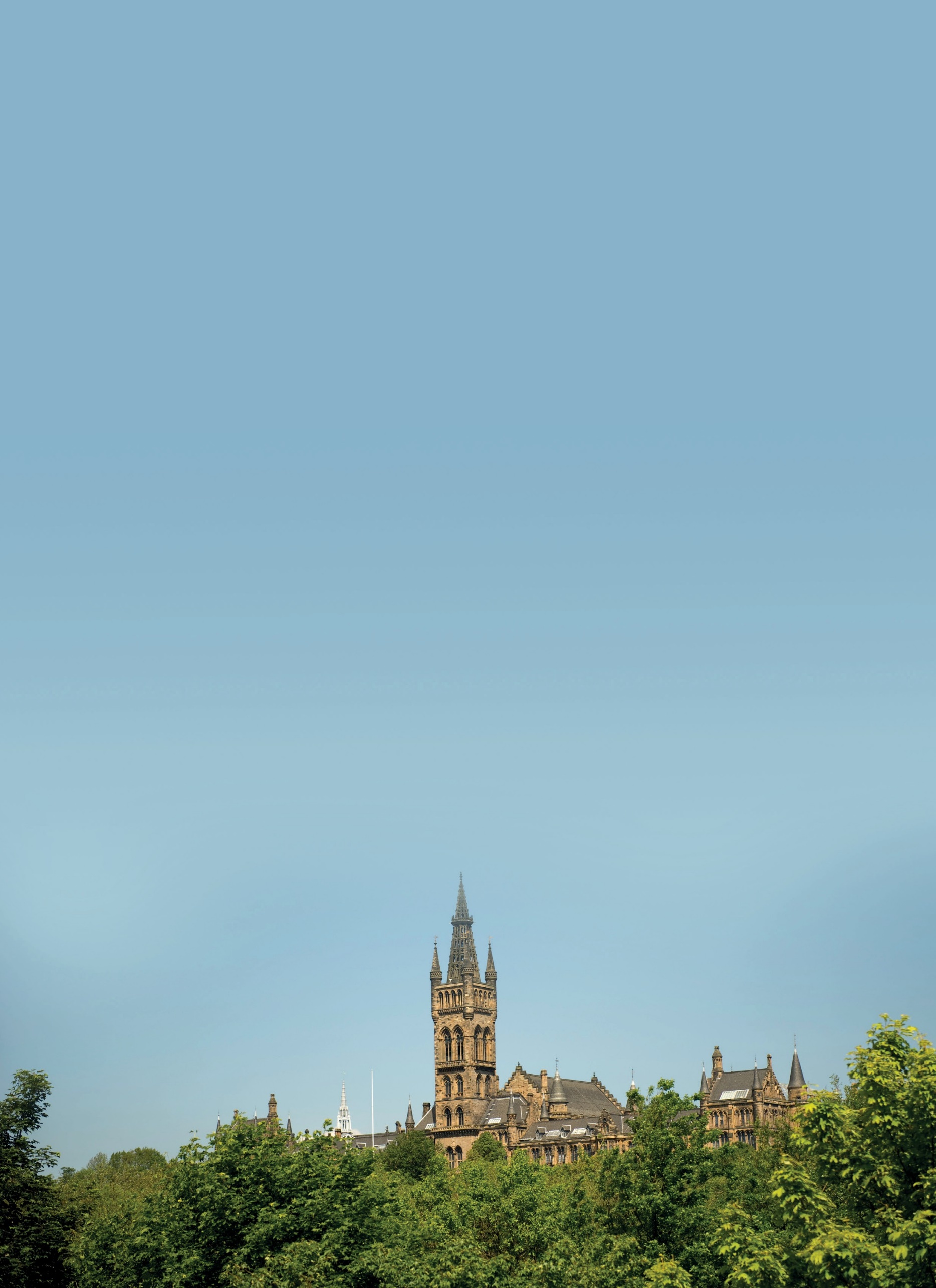 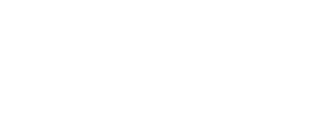 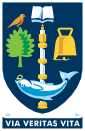 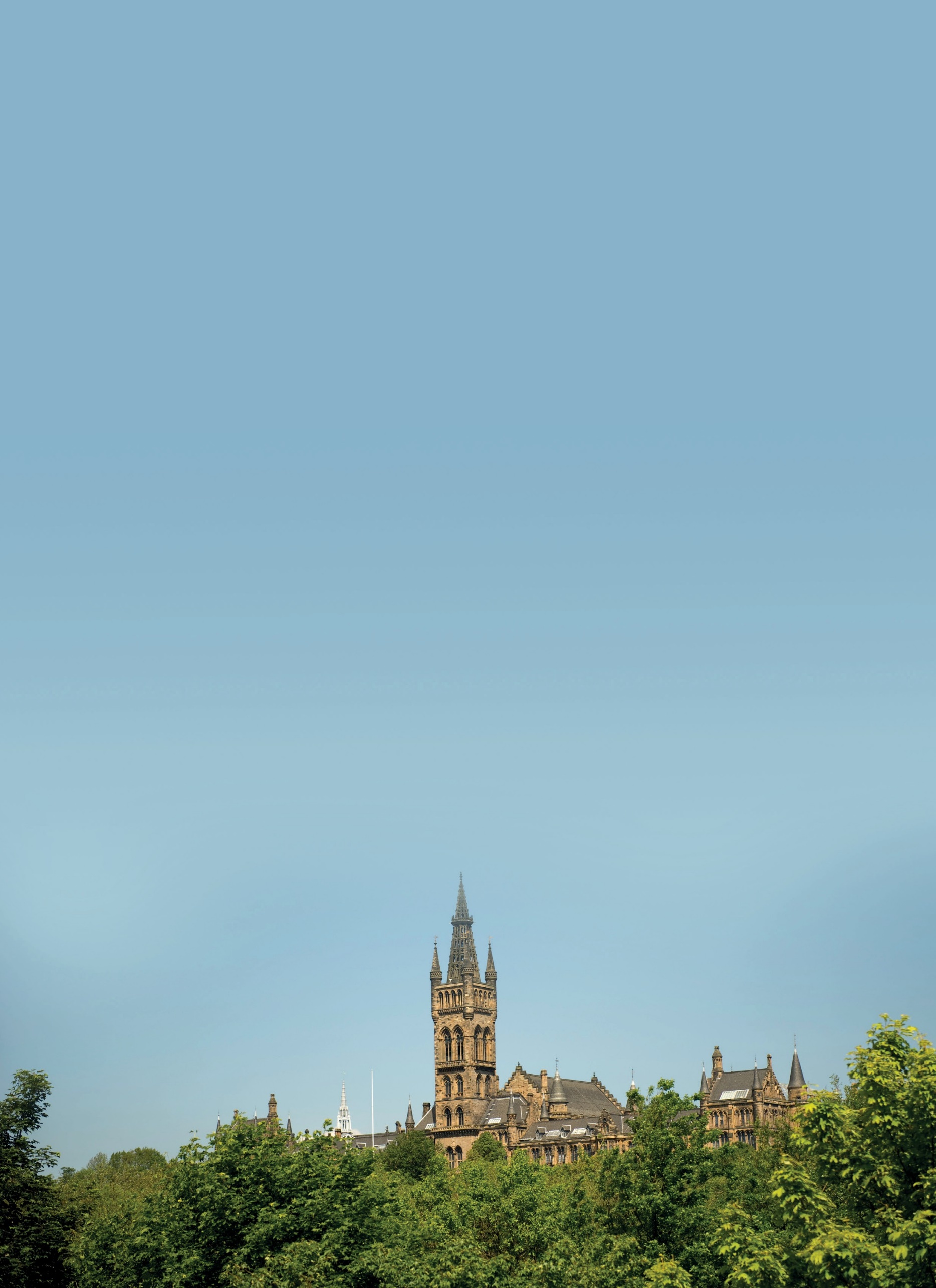 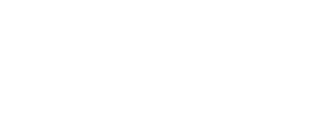 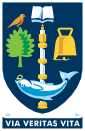                                                FUND 2023/24 (UK Students)PLEASE READ ALL FUND GUIDANCE AND CRITERIA BEFORE BEGINNING YOUR APPLICATION:Fund InformationEligibility CriteriaSupporting DocumentsThe Discretionary & Childcare Funds can assist UK students facing financial difficulty.  All students applying to the funds must be able to clearly demonstrate financial difficulty.  Complete applications can take upwards of 4 weeks to process during busy periods. Please do not send multiple applications or emails during this time. How to Apply:Check you are eligible to apply.Ensure you have fully completed registration. Collate all supporting documents as individual PDFs (www.ilovepdf.com).Complete Discretionary & Childcare Fund Application Form
(please do not print and write on application form)Sign Student Declaration and Privacy Notice (see end of form).Submit application.Please contact discretionaryandchildcare@glasgow.ac.uk if you have any questions regarding the funds or application process.1 - STUDENT INFORMATION2 - COURSE INFORMATION3 - ADDITIONAL INFORMATION4 – CHILDCARE (COMPLETE ONLY IF YOU ARE SEEKING ASSISTANCE WITH CHILDCARE COSTS)
If you are applying for support with Registered Childcare costs, please complete the Registered Childcare Pro Forma and attach along with your application.Applications will not be processed without this document.

INCOME AND EXPENDITURE – IMPORTANT NOTESPlease have your bank statements to hand when completing the sections below.Please highlight/annotate statements as you add income/expenditure to your application. Doing so allows us to process your application more quickly. Please provide explanations of any transfers to and from your accounts.Please list your income/expenditure as a student - not over the summer, or prior to your course commencing.Amounts on bank statements should match the amounts entered below.5 - MONTHLY HOUSEHOLD INCOME (INCLUDING PARTNER/SPOUSE)Please explain other income in the provided spaces.6 - MONTHLY HOUSEHOLD EXPENDITUREYou are not required highlight food/personal costs on your bank statements.List any larger one-off purchases here:7 - DEBT AND OTHER EXPENDITUREPlease list any expenditure which is not covered by the expenditure table above.  Childcare costs will be added by the Financial Aid Team, so should not be entered below.Payments should be highlighted clearly on your bank statement.Only minimum repayments will be considered.Please contact discretionaryandchildcare@glasgow.ac.uk if you have any questions.8 – SAVINGSPlease provide details of your savings below.9 - PERSONAL STATEMENTThe Personal Statement is an important of the application. The statement you provide directly affects your application and eligibility for support.10 - SUPPORTING DOCUMENTS – PLEASE CHECK AND COMPLETEI have read the Supporting Documents Guidance and attached to this application:Bank Statement(s) (including spouse/partner if cohabiting)Tenancy Agreement/Mortgage Statement2022/23 Award Notification Letter - SAAS/SFE/SFNI/SFWBirth Certificates for Dependent Children (if applicable)Tax/Universal Credit Statement (if applicable)Registered Childcare Pro Forma (if applicable)
11 - STUDENT DECLARATION – PLEASE CHECK AND COMPLETEI confirm that the information I have provided on this application is correct:I will notify the Financial Aid Team immediately if my financial or student status change, including:Childcare arrangements/hoursRegistration status (withdrawn, suspended, leave of absence etc.)12 - PRIVACY NOTICE – PLEASE READ AND COMPLETEPrivacy Notice for Student Financial Aid (HEI Discretionary & Childcare Fund)Your Personal DataThe University of Glasgow will be what’s known as the ‘Data Controller’ of your personal data processed in relation to applications for student financial aid. This privacy notice will explain how The University of Glasgow will process your personal data.Why we need itWe are collecting your basic personal data such as email address/contact details and, where relevant, limited special categories data (such as financial data and documentary evidence of your income and expenditure) in order to assess your eligibility for financial aid.   We will only collect data that we need in order to provide and oversee this service to you.In addition, you may choose to include special categories data in the Applicant’s Statement section of your application form to explain your request for financial aid. Special categories data is defined as:•	Racial or ethnic origin
•	Political opinions
•	Religious or philosophical beliefs
•	Trade union membership
•	Genetic data, biometric data for the purpose of uniquely identifying an individual
•	Health data
•	Sex life or sexual orientationLegal basis for processing your dataWe should have a legal basis for processing all personal data. In this instance, the legal basis for processing the personal data contained in your application is contract.  The legal basis for processing special categories data included in your application form is explicit consent.In addition the legal basis for sharing your data with SAAS for fraud investigations and for the annual audit will be public task/official authority.What we do with it and who we share it withAll the personal data you submit is processed by staff at the University of Glasgow in the United Kingdom. We may also contact the providers of the documentary evidence that you submit with your application in order to verify the content or authenticity of these documents.Information included in the application may be used to identify you for additional financial support offered via various charitable trusts which the Financial Aid team administers.  Therefore your personal data may be shared with external charitable trusts if you are given an additional award.Information on your application and any subsequent award from the funds may be shared with Student Awards Agency Scotland (SAAS), who distribute the funds to Universities each year.  This includes external auditors, who will examine a sample of applications each year to comply with SAAS guidelines. How long do we keep it forYour data will be retained by the University for 3 years.  After this time, data will be securely deleted.What are your rights?*You can request access to the information we process about you at any time. If at any point you believe that the information we process relating to you is incorrect, you can request to see this information and may in some instances request to have it restricted, corrected or, erased. You may also have the right to object to the processing of data and the right to data portability.  Where we have relied upon your consent to process your data, you also have the right to withdraw your consent at any time.]If you wish to exercise any of these rights, please contact dp@gla.ac.uk. *Please note that the ability to exercise these rights will vary and depend on the legal basis on which the processing is being carried out.  ComplaintsIf you wish to raise a complaint on how we have handled your personal data, you can contact the University Data Protection Officer who will investigate the matter.Our Data Protection Officer can be contacted at dataprotectionofficer@glasgow.ac.ukIf you are not satisfied with our response or believe we are not processing your personal data in accordance with the law, you can complain to the Information Commissioner’s Office (ICO) https://ico.org.uk/I give my explicit consent for the University to process any special categories data that I include in my application form.I have read and understand how my personal data will be used.Signed: …………………………………………………………………………………………………………Date: ……………………………………………………………………………………………………………Student NumberFull nameDate of BirthAge on 12th September 2023Residency/Fee Status (e.g. Rest of UK, Home)Have you taken your maximum Student Loan entitlement for 2023/24?If not, please explain why.e.g. ineligible, personal choice, not income-assessed loan etc.Have you completed full registration for 2023/24?Do you live with a partner/spouse?Does your partner/spouse study at the University of Glasgow?
If yes, please provide Student NumberIf you have a landlord, are they related to you?
If yes, please state relationship.Do you live in the family home during term time?Number of dependent children?Children you receive Child Benefit or pay child maintenance for?Programme of Study. e.g., MA EconomicsYear of degree e.g. 3rd year.Expected end date.Registration Status e.g. Full-Time, Part-Time, Exams Only, Thesis Pending, Dissertation Extension.Are you an Estranged or Care Experienced student, studying without the support of your family? Please explain your situation here, and on your Personal Statement if you require extra space.Are you a Student Carer?
Not including parental responsibilities, unless for a disabled child, or caring responsibilities as part of a voluntary placement or where payment is received.To be considered for additional support, please explain caring responsibilities and associated costs.Number of Dependent Children with Registered Childcare costs.Are you applying for support towards Registered Childcare costs?Do you receive funding from SAAS for your tuition fees?Have you taken your maximum Student Loan entitlement for 2023/24?Monthly Income (£)Student Loans/BursariesEstimated Monthly Earnings(From all employers)Partner’s Monthly Income
(include all earnings, benefits etc.)Universal Credit/Tax Credit/Income Support/Jobseeker’s Allowance etc.  Do not include PIP or DLAChild BenefitScholarships/Bursaries/University FundingParental/Family ContributionHelp with rent etc.Other IncomeExplain here:Other IncomeExplain here:Other IncomeExplain here:SavingsIncluding ISAs or any other investments.OFFICE USE ONLYMonthly Expenditure (£)Rent/Mortgage (including Endowment, PEP or ISA)Council TaxGas and ElectricityTelephones, Internet, and TV PackagesTerm-time TravelTravel Home (monthly average)Compulsory Field Trips/Electives/EMS
Optional travel/study abroad will not be considered.Food and Essentials
Max £230 for applicant plus £115 per member of household, including children but not flat mates.Personal Costs
(socialising, clothes, memberships, gifts, study materials etc.)
Max £175 per member of householdRegistered Childcare (Nursery, Childminder, Afterschool)OFFICE USE ONLYDebt and OtherOFFICE USE ONLYOne-off PurchaseCost (£)Debt/Other Expenditure Details
e.g. Halifax Mastercard; RBS Personal Loan etc.Balance (£)Minimum Monthly Payment (£)Savings Account DetailsPlans for this Account
e.g. paying tuition feesBalance at Start of TermCurrent BalancePlease explain the reason(s) for your application:Name:	Student Number:Signature:	Date: